В целях выявления и развития у обучающихся творческих способностей и интереса к исследовательской деятельности, создания необходимых условий для поддержки одарённых детей и планом работы департамента образования мэрии города Ярославля,ПРИКАЗЫВАЮ:Провести с 15 января по 16 февраля 2024 года в общеобразовательных учреждениях школьный этап ежегодной олимпиады младших школьников для обучающихся 4 классов (далее - школьный этап олимпиады).Утвердить Положение о проведении ежегодной олимпиады младших школьников (далее – Положение) (приложение 1).Определить перечень общеобразовательных предметов школьного и муниципального этапов ежегодной олимпиады младших школьников (далее – Олимпиады): математика, русский язык и литературное чтение, окружающий мир,  английский язык.Включить в состав участников Олимпиады обучающихся частного общеобразовательного учреждения «Ярославская Губернская Гимназия имени святителя Игнатия Брянчанинова», частного общеобразовательного учреждения «Школа-сад на улице Вольная», государственное общеобразовательное учреждение Ярославской области «Средняя школа № 33 им.К.Маркса с углубленным изучением математики» (по согласованию).Руководителям муниципальных общеобразовательных организаций, частного общеобразовательного учреждения «Ярославская Губернская Гимназия имени святителя Игнатия Брянчанинова», частного общеобразовательного учреждения «Школа-сад на улице Вольная», государственное общеобразовательное учреждение Ярославской области «Средняя школа № 33 им.К.Маркса с углубленным изучением математики» обеспечить:организацию и проведение школьного этапа олимпиады в соответствии с требованиями Положения;условия для проведения школьного этапа олимпиады в соответствии с действующими на момент проведения санитарно-эпидемиологическими требованиями к организациям, осуществляющим образовательную деятельность по образовательным программам основного общего и среднего общего образования;безопасность обучающихся во время проведения школьного этапа олимпиады;соблюдение условий информационной безопасности при подготовке и проведении школьного этапа олимпиады;информирование обучающихся и их родителей (законных представителей) о проведении школьного этапа олимпиады, индивидуальных результатах участников школьного этапа олимпиады;своевременную подачу в оргкомитет муниципального этапа олимпиады заявки на их участие.Провести с 5 марта по 26 марта 2024 года в общеобразовательных учреждениях муниципальный этап ежегодной олимпиады младших школьников для обучающихся 4 классов (далее – муниципальный этап олимпиады).Определить сроки проведения муниципального этапа олимпиады по общеобразовательным предметам (приложение 2).Определить места проведения муниципального этапа олимпиады (приложение 3).Утвердить состав оргкомитета муниципального этапа олимпиады (приложение 4).Утвердить состав жюри по подведению итогов муниципального этапа олимпиады (приложение 5).Утвердить график работы жюри муниципального этапа олимпиады (далее – График) (приложение 6).Руководителям общеобразовательных организаций, указанных в приложении 3 к приказу, обеспечить:- условия для проведения муниципального этапа олимпиады в соответствии с требованиями Положения;- условия для проведения муниципального этапа олимпиады в соответствии с действующими на момент проведения   санитарно-эпидемиологическими требованиями к   организациям, осуществляющим образовательную деятельность по образовательным программам основного общего и среднего общего образования;- безопасность обучающихся во время проведения муниципального этапа олимпиады.13. Руководителям общеобразовательных организаций, направить работников, указанных в приложении 5 к приказу, включенных в качестве членов жюри муниципального этапа олимпиады, на проверку олимпиадных работ участников в соответствии с Графиком, указанным в приложении 6 к приказу.14. Директору муниципального образовательного учреждения дополнительного профессионального образования «Городской центр развития образования» (Бушная О.В.) обеспечить:методическое сопровождение подготовки и проведения школьного и муниципального этапов олимпиады;информирование руководителей общеобразовательных организаций о результатах участников муниципального этапа олимпиады;соблюдение условий информационной безопасности при подготовке и проведении муниципального этапа в олимпиады;представить на согласование заместителю директора департамента             (Ильина Е.А.) смету расходов на проведение муниципального этапа олимпиады и произвести оплату расходов в соответствии со сметой  за счёт средств, предусмотренных муниципальной программой «Развитие образования в городе Ярославле» на 2021-2023 годы.15. Контроль за исполнением приказа возложить на начальника отдела развития муниципальной системы образования, отдыха и оздоровления Капрашову В.М.Директор департамента					                                          Е.А.ИвановаПриложение 1УТВЕРЖДЕНОприказом департамента образования мэрии города Ярославля от 25.12.2023 № 01-05/1249ПОЛОЖЕНИЕо проведении ежегодной  олимпиады младших школьниковОбщие положенияНастоящее Положение о проведении ежегодной олимпиады младших школьников (далее – Положение) устанавливает этапы ежегодной олимпиады младших школьников (далее – Олимпиада), сроки, порядок организации и проведения олимпиады, а также перечень общеобразовательных предметов, по которым она проводится, участников олимпиады, устанавливает правила утверждения результатов Олимпиады и определения победителей и призеров Олимпиады.Основными целями и задачами Олимпиады являются выявление и развитие у обучающихся творческих способностей и интереса к исследовательской деятельности, создание необходимых условий для поддержки одарённых детей.Олимпиада включает школьный и муниципальный этапы.Организатор Олимпиады:школьный этап – образовательные организации;муниципальный этап – департамент образования мэрии города Ярославля (далее Организатор муниципального этапа).Олимпиада проводится по следующим общеобразовательным предметам: математика, русский язык и литературное чтение, окружающий мир, иностранный язык  (английский язык).В Олимпиаде принимают участие на добровольной основе обучающиеся 4 классов муниципальных образовательных организаций, а также частных образовательных организаций (далее – ЧОУ), государственных общеобразовательных учреждений Ярославской области (далее – ГОУ), реализующих образовательные программы начального общего образования (по согласованию с департаментом образования мэрии города Ярославля).Школьный и муниципальный этапы Олимпиады проводятся по заданиям, составленным на основе образовательных программ начального общего образования (далее – олимпиадные задания).Сроки проведения школьного и муниципального этапов Олимпиады устанавливаются департаментом образования мэрии города Ярославля.Организаторы олимпиады вправе привлекать к проведению Олимпиады образовательные и научные организации, учебно-методические объединения, общественные организации в порядке, установленном законодательством Российской Федерации.В месте проведения Олимпиады вправе присутствовать: представитель учредителя образовательных организаций, представитель организатора, оргкомитета и жюри соответствующего этапа Олимпиады.При проведении Олимпиады все рабочие места участников должны обеспечивать участникам равные условия и соответствовать действующим на момент проведения Олимпиады санитарным эпидемиологическим правилам и нормам, а также требованиям к проведению Олимпиады по каждому общеобразовательному предмету.До начала школьного этапа Олимпиады родитель (законный представитель) обучающегося, заявившего о своем участии в Олимпиаде, в письменной форме подтверждает ознакомление с настоящим Положением и предоставляет Организатору Олимпиады согласие на обработку персональных данных своего несовершеннолетнего ребенка-участника олимпиады (приложения 1,2).Во время проведения Олимпиады участники должны соблюдать требования к проведению Олимпиады по общеобразовательному предмету; следовать указаниям представителей Организатора Олимпиады. Они не вправе общаться друг с другом, свободно перемещаться по аудитории.Во время проведения Олимпиады участники вправе иметь средства обучения и воспитания, разрешенные к использованию во время проведения Олимпиады, перечень которых определяется в требованиях к организации и проведению Олимпиады по каждому общеобразовательному предмету.В целях обеспечения права на объективное оценивание работы участник Олимпиады вправе подать в письменной форме апелляцию о несогласии с выставленными баллами в жюри соответствующего этапа Олимпиады.Участник Олимпиады перед подачей апелляции имеет право убедиться в том, что его работа проверена и оценена в соответствии с установленными критериями и методикой оценивания выполненных олимпиадных заданий.По результатам рассмотрения апелляции о несогласии с выставленными баллами жюри соответствующего этапа Олимпиады принимает решение об отклонении апелляции и сохранении выставленных баллов или об удовлетворении апелляции и корректировке баллов.II Организация проведения олимпиадыОрганизатор всех этапов Олимпиады:формирует оргкомитет соответствующего этапа Олимпиады и утверждает его состав;формирует жюри по каждому общеобразовательному предмету и утверждает их составы;формирует предметно-методические комиссии по каждому общеобразовательному предмету и утверждает их составы;обеспечивает хранение олимпиадных заданий, формирование комплектов заданий по соответствующему общеобразовательному предмету;утверждает сроки и место проведения с участниками разбора олимпиадных заданий и их решений, показа выполненных работ и подачи апелляции; утверждает результаты Олимпиады по каждому общеобразовательному предмету;награждает победителей и призеров Олимпиады грамотами.Оргкомитет всех этапов Олимпиады:обеспечивает организацию и проведение Олимпиады по общеобразовательному предмету в соответствии с утвержденным Положением и действующими на момент проведения Олимпиады санитарно-эпидемиологическими требованиями к условиям и организации обучения в организациях, осуществляющих образовательную деятельность по образовательным программам основного общего и среднего общего образования;заблаговременно информирует участников и их родителей (законных представителей) о сроках и местах проведения Олимпиады по каждому общеобразовательному предмету; знакомит с Положением; с утвержденными требованиями к организации и проведению Олимпиады по каждому общеобразовательному предмету; перед проведением Олимпиады проводят инструктаж с участниками, информируют о продолжительности Олимпиады, сроках и месте проведения с участниками разбора олимпиадных заданий и их решений, показе выполненных работ, порядке подачи апелляции о несогласии с выставленными баллами, о случаях удаления с Олимпиады, а также о времени и месте ознакомления с результатами по каждому общеобразовательному предмету;несет ответственность за жизнь и здоровье участников Олимпиады во время проведения олимпиады.Жюри всех этапов Олимпиады:принимает для оценивания закодированные (обезличенные) олимпиадные работы участников;оценивает выполненные олимпиадные задания в соответствии с утвержденными критериями и методиками оценивания выполненных олимпиадных заданий;проводит с участниками олимпиады анализ олимпиадных заданий и их решений;осуществляет очно по запросу участника олимпиады показ выполненных им олимпиадных заданий;представляет результаты Олимпиады ее участникам;рассматривает очно апелляции участников Олимпиады;определяет победителей и призеров Олимпиады.21. Апелляция о несогласии с выставленными баллами подается не позднее дня, следующего за днем объявления результатов по соответствующему учебному предмету.22. Рассмотрение апелляции проводится очно с участием самого участника.23.Родители (законные представители) участников Олимпиады при желании могут присутствовать на рассмотрении апелляции без права голоса.24.Решение жюри по результатам рассмотрения апелляции оформляется протоколом.25. Изготовление копий работ для участников не допускается.III. Порядок проведения школьного этапа Олимпиады.26. Школьный этап Олимпиады проводится в общеобразовательных организациях.27. Конкретные даты проведения школьного этапа по общеобразовательным предметам устанавливаются организатором школьного этапа.28. Для проведения школьного этапа Олимпиады в общеобразовательных организациях создаются предметно-методические комиссии, оргкомитет, жюри школьного этапа Олимпиады, составы которых утверждает организатор школьного этапа Олимпиады.29. Школьный этап Олимпиады проводится по олимпиадным заданиям, разработанным предметно-методическими комиссиями школьного этапа Олимпиады.30. Участие в Олимпиаде добровольное, квоты на участие не устанавливаются.31. По результатам Олимпиады жюри определяет победителей и призеров.32. Победителем признается участник, набравший наибольшее количество баллов при условии, если он набрал не менее 40 процентов от максимально возможного количество баллов по итогам оценивания выполненных олимпиадных заданий, определенных предметно-методической комиссией. 33. Призером школьного этапа Олимпиады признается участник, следующий по количеству баллов за победителем при условии, если он набрал не менее 40 процентов от максимально возможного количество баллов по итогам оценивания выполненных олимпиадных заданий, определенных предметно-методической комиссией. 34. В случае равного количества баллов места участников распределяются следующим образом по образцу:35. Индивидуальные результаты участников олимпиады заносятся в рейтинговую таблицу результатов по каждому общеобразовательному предмету, утвержденную организатором школьного этапа.36.Оргкомитет школьного этапа Олимпиады информирует участников и их родителей (законных представителей) о результатах по общеобразовательному предмету.37.Руководитель образовательной организации направляет в оргкомитет муниципального этапа Олимпиады заявку на участие в муниципальном этапе олимпиады по каждому общеобразовательному предмету (приложение 3).38. В целях проведения мониторинга выполнения требований к проведению школьного этапа Олимпиады, анализа и подготовки адресных рекомендаций по улучшению качества проведения школьного этапа Олимпиады, организатор муниципального этапа Олимпиады вправе запросить скан-копии олимпиадных работ участников школьного этапа Олимпиады по общеобразовательным предметам.IV. Порядок проведения муниципального этапа Олимпиады.39.Муниципальный этап Олимпиады проводится в общеобразовательных организациях.40.Муниципальный этап Олимпиады проводится по разработанным муниципальными предметно-методическими комиссиями заданиям, основанным на содержании образовательных программ начального общего образования.41.Конкретные даты и место проведения муниципального этапа Олимпиады по общеобразовательным предметам устанавливаются Организатором муниципального этапа.42.В муниципальном этапе Олимпиады принимают участие обучающиеся 4-х классов муниципальных общеобразовательных учреждений, ЧОУ, ГОУ – победители и призеры школьного этапа Олимпиады, занявшие 1, 2, 3 место.43. Оргкомитет муниципального этапа Олимпиады:- заблаговременно информирует руководителей образовательных организаций о сроках и местах проведения муниципального этапа Олимпиады, а также о настоящем Положении и требованиях к организации и проведению Олимпиады по каждому общеобразовательному предмету;- осуществляет кодирование (обезличивание) олимпиадных работ участников; при этом участники не должны знать свои индивидуальные коды;- информирует руководителей образовательных организаций о результатах участников муниципального этапа олимпиады по каждому общеобразовательному предмету;44.Руководители образовательных организаций информируют обучающихся о результатах муниципального этапа Олимпиады по каждому общеобразовательному предмету.V. Подведение итогов муниципального этапа Олимпиады.	  45. По результатам муниципального этапа Олимпиады определяются победители и призеры. Квота на победителей и призеров составляет 20% от общего количества участников. 45.1.Победителем признается участник, набравший наибольшее количество баллов за олимпиадные задания при условии, что участник набрал не менее 50 % от максимально возможного количества баллов по итогам оценивания выполненных олимпиадных заданий.45.2.Призером(ами) признаются участники, следующие за победителем, при условии, что участник(и) набрал(и) не менее 50 % от максимально возможного количества баллов по итогам оценивания выполненных олимпиадных заданий. 46.Установить, что в случае, когда у участника, определяемого в пределах установленной квоты в качестве победителя или призёра, оказывается количество баллов такое же, как и у участников, следующих за ним в итоговой таблице, решение по данному участнику и всем участникам, имеющим с ним равное количество баллов, определяется следующим образом:46.1. Данные участники признаются также победителями и призерами (за пределами установленной квоты).47.Итоги муниципального этапа Олимпиады утверждаются Организатором муниципального этапа Олимпиады.48.Победители муниципального этапа Олимпиады награждаются грамотами и призами.49.Призеры муниципального этапа Олимпиады награждаются грамотами.50.Педагоги, подготовившие победителей и призеров муниципального этапа Олимпиады, награждаются благодарственными письмами.Приложение 1к Положению о проведении ежегоднойолимпиады младших школьниковФорма заявления на участие в школьном этапе ежегодной олимпиады младших школьниковВ оргкомитет школьного этапа ежегодной олимпиады младших школьниковЗАЯВЛЕНИЕПрошу зарегистрировать меня для участия в школьном этапе ежегодной олимпиады младших школьников по _______________________________________________________________(предмет(ы))Сообщаю о себе следующие данные:Фамилия, имя, отчество _________________________________________________________________________________________________________________________________________________Наименование ОО___________________________________________________________________класс ______________________________________________________________________________Контактный телефон_________________________________________________________________С Положением о проведении ежегодной олимпиады младших школьников, сроками и местом проведения школьного этапа ежегодной олимпиады младших школьников по   ___________________________________________________________________________________ (указать предметы), требованиями к организации и проведению школьного этапа ежегодной олимпиады младших школьников по____________________________________(указать предметы)ознакомлен (а).Дата «___» ___________2024 г.	Подпись  (участника)___________________________С заявлением ознакомлен«___»___________2024 г.___________________ /_________________________________/подпись  родителя (законного представителя)               ФИО              Заявление принял___________________________________________ / _________________/ ______________________/должность лица, принявшего заявление                                              подпись                                       ФИОПриложение 2к Положению о проведении ежегоднойолимпиады младших школьниковСогласие родителя (законного представителя) на обработку персональных данных своего несовершеннолетнего ребенкаНаименование мероприятия – муниципальный этап ежегодной олимпиады младших школьников по__________________________________________________________________________________,(предмет)(организатор – департамент образования мэрии города Ярославля; адрес - Волжская набережная, 27)Я, _________________________________________________________________________________(фамилия, имя, отчество родителя (законного представителя) полностью)___________________________________________________________________________________,(индекс, адрес)____________________________________________________________________________________(паспорт серия, номер)____________________________________________________________________________________(когда и кем выдан)являясь родителем/законным представителем ребенка на основании свидетельства о рождении (иного документа с реквизитами):Фамилия, имя, отчество ребенка (полностью) _________________________________________________________________________________________________________________________________ ,проживающего по адресу: __________________________________________________________________________________________________________________________________________________Место учебы в настоящее время (в соответствии с Уставом образовательной организации): ____________________________________________________________________________________Класс обучения __________Дата рождения ребенка (число, месяц, год): _____________________Паспортные данные/данные свидетельства о рождении ребенка (серия, номер, дата выдачи, кем выдан):___________________________________________________________________________________________________________________________________________________________________Контактный телефон __________________________________________________________________Настоящим подтверждаю свое ознакомление с Положением о проведении ежегодной олимпиады младших школьниковВ соответствии с требованиями статьи 9 Федерального закона от 27.07.2006 № 152-ФЗ «О персональных данных» подтверждаю свое согласие на обработку департаментом образования мэрии города Ярославля персональных данных моего ребенка: фамилия, имя, отчество, место учебы, класс, дата рождения, телефон, набранные баллы, рейтинг – с целью исполнения поручения департамента образования мэрии города Ярославля на формирование регламентированной отчетности и размещение части данных (фамилии, инициалов, класса, количества баллов, субъекта РФ). Предоставляю Оператору право осуществлять все действия (операции) с персональными данными моего ребенка, включая сбор, систематизацию, накопление, хранение, обновление, изменение, использование, обезличивание, блокирование, уничтожение как с использованием средств автоматизации, так и без использования таковых.Даю согласие на обработку персональных данных моего несовершеннолетнего ребенка МОУ «ГЦРО» (ул. Б. Октябрьская, д. 44/60) с целью исполнения поручения Организатора по организационно-методическому сопровождению проведения ежегодной олимпиады младших школьников.Настоящее письменное согласие действует до 30.04.2024 года.Согласие может быть отозвано в письменной форме.«_____»______________20___ г.  _______________     _________________                                                                    подпись                 расшифровка                                                                                                                                     Приложение 3к Положению о проведении ежегоднойолимпиады младших школьниковФорма заявкиЗаявкана участие в муниципальном этапе ежегодной олимпиады  младших школьниковпо ___________________________________________(предмет)___________________________________________(наименование ОО)Заявку составил: _____________________________________________________________________________                                                                                           (ФИО, контактный телефон)Директор школы:МП«___»__________2024 г.Приложение 2к приказу департамента образования мэрии города Ярославля от 25.12.2023 № 01-05/1249Сроки проведения муниципального этапа ежегодной олимпиады младших школьников по общеобразовательным предметамПриложение 3к приказу департамента образования мэрии города Ярославля от 25.12.2023 № 01-05/1249Места проведениямуниципального этапа ежегодной олимпиады младших школьниковПриложение 4УТВЕРЖДЕНприказом департамента образования мэрии города Ярославля от 25.12.2023 № 01-05/1249Состав оргкомитета муниципального этапа ежегодной олимпиады младших школьниковПредседатель оргкомитета:Капрашова Венера Марсовна, начальник отдела развития муниципальной системы образования, отдыха и оздоровления департамента образования мэрии города Ярославля.Заместители председателя оргкомитета:Бушная Ольга Вячеславовна, директор МОУ дополнительного профессионального образования «Городской центр развития образования»;Лаврентьева Ирина Витальевна, заместитель директора МОУ дополнительного профессионального образования «Городской центр развития образования» (по согласованию);Чичваркина Надежда Владиславовна, главный специалист отдела развития муниципальной системы образования департамента образования мэрии города Ярославля.Президиум оргкомитета:Буйлова Наталья Львовна, старший методист муниципального образовательного учреждения дополнительного профессионального образования «Городской центр развития образования» (по согласованию);Вдовушкина Анна Борисовна, методист муниципального образовательного учреждения дополнительного профессионального образования «Городской центр развития образования» (по согласованию);Евстифеева Инна Борисовна, методист муниципального образовательного учреждения дополнительного профессионального образования «Городской центр развития образования» (по согласованию);Калугина Анна Кирилловна, методист муниципального образовательного учреждения дополнительного профессионального образования «Городской центр развития образования» (по согласованию);Кожевникова Ирина Вячеславовна, методист муниципального образовательного учреждения дополнительного профессионального образования «Городской центр развития образования» (по согласованию);Мазурец Мария Ивановна, методист муниципального образовательного учреждения дополнительного профессионального образования «Городской центр развития образования» (по согласованию);Морозова Анна Александровна, методист муниципального образовательного учреждения дополнительного профессионального образования «Городской центр развития образования» (по согласованию);Нечитайло Оксана Юрьевна, методист муниципального образовательного учреждения дополнительного профессионального образования «Городской центр развития образования» (по согласованию);Пестова Альфия Шакировна, методист муниципального образовательного учреждения дополнительного профессионального образования «Городской центр развития образования» (по согласованию);Розина Елена Валерьевна, методист муниципального образовательного учреждения дополнительного профессионального образования «Городской центр развития образования» (по согласованию);Турчина Нина Александровна, методист муниципального образовательного учреждения дополнительного профессионального образования «Городской центр развития образования» (по согласованию).Члены оргкомитета (по согласованию):Приложение 5УТВЕРЖДЕНприказом департамента образования мэрии города Ярославля от 25.12.2023 № 01-05/1249Составжюри по подведению итогов муниципального этапаежегодной олимпиады младших школьников МатематикаПредседатель жюри:-Сидорова Наталия Владимировна, заместитель директора МОУ «Средняя школа № 49».Члены жюри:-Бобылева Елена Владимировна, учитель начальных классов МОУ «Средняя школа № 83»;-Бородулина Ольга Константиновна, учитель МОУ «Средняя школа № 14 имени Лататуева В.Н.»;-Вожлякова Марина Владимировна, заместитель директора МОУ «Средняя школа № 42 им. Н.П. Гусева с углубленным изучением французского языка»»;-Голицина Лариса Александровна, учитель МОУ «Средняя школа № 28»;-Гужова Ирина Владимировна, учитель МОУ «Санаторная школа-интернат № 6»;-Гусева Ольга Константиновна, учитель МОУ «Средняя школа № 89»;-Зайцева Ольга Вадимовна, учитель МОУ «Средняя школа № 49»;-Мальцева Лилия Викторовна, учитель  МОУ «Средняя школа № 14 имени Лататуева В.Н.»;-Мильто Светлана Сергеевна, заместитель директора МОУ «Средняя школа № 99»;-Фещак Светлана Леонидовна, учитель  МОУ «Средняя школа № 90».Русский язык и литературное чтениеПредседатель жюри:-Сидорова Наталия Владимировна, заместитель директора МОУ «Средняя школа № 49».Члены жюри:-Бобылева Елена Владимировна, учитель начальных классов МОУ «Средняя школа № 83»;-Бородулина Ольга Константиновна, учитель МОУ «Средняя школа № 14 имени Лататуева В.Н.»;-Вожлякова Марина Владимировна, заместитель директора МОУ «Средняя школа № 42 им. Н.П. Гусева с углубленным изучением французского языка»»;-Голицина Лариса Александровна, учитель МОУ «Средняя школа № 28»;-Гужова Ирина Владимировна, учитель МОУ «Санаторная школа-интернат № 6»;-Гусева Ольга Константиновна, учитель МОУ «Средняя школа № 89»;-Зайцева Ольга Вадимовна, учитель МОУ «Средняя школа № 49»;-Мальцева Лилия Викторовна, учитель  МОУ «Средняя школа № 14 имени Лататуева В.Н.»;-Мильто Светлана Сергеевна, заместитель директора МОУ «Средняя школа № 99»;-Фещак Светлана Леонидовна, учитель  МОУ «Средняя школа № 90».Окружающий мирПредседатель жюри:-Сидорова Наталия Владимировна, заместитель директора МОУ «Средняя школа № 49».Члены жюри:-Бобылева Елена Владимировна, учитель начальных классов МОУ «Средняя школа № 83»;-Бородулина Ольга Константиновна, учитель МОУ «Средняя школа № 14 имени Лататуева В.Н.»;-Вожлякова Марина Владимировна, заместитель директора МОУ «Средняя школа № 42 им. Н.П. Гусева с углубленным изучением французского языка»»;-Голицина Лариса Александровна, учитель МОУ «Средняя школа № 28»;-Гужова Ирина Владимировна, учитель МОУ «Санаторная школа-интернат № 6»;-Гусева Ольга Константиновна, учитель МОУ «Средняя школа № 89»;-Зайцева Ольга Вадимовна, учитель МОУ «Средняя школа № 49»;-Мальцева Лилия Викторовна, учитель  МОУ «Средняя школа № 14 имени Лататуева В.Н.»;-Мильто Светлана Сергеевна, заместитель директора МОУ «Средняя школа № 99»;-Фещак Светлана Леонидовна, учитель  МОУ «Средняя школа № 90».Английский языкПредседатель жюри:- Андерсон Виктория Сергеевна, заместитель директора МОУ «Средняя школа № 39».Члены жюри:- Андреева Елена Асгатовна, учитель МОУ «Средняя школа № 31»;- Архангельская Юлия Львовна, учитель МОУ «Средняя школа № 36»;- Каюрова Ольга Владимировна, учитель МОУ «Средняя школа № 36»;- Прошутинская Полина Алексеевна, учитель МОУ «Гимназия № 3»;-Безрукова Елена Аркадьевна, учитель МОУ «Средняя школа № 71»;-Бутузова Татьяна Александровна, учитель МОУ «Средняя школа № 4 им. Н.А. Некрасова с углублённым изучением английского языка»;-Гонобоблева Наталья Викторовна, учитель МОУ «Средняя школа № 4 им. Н.А. Некрасова с углубленным изучением английского языка»;-Гурова Анна Владимировна, преподаватель ЦДО «Будь в курсе»;     -Долганова Дарья Михайловна, учитель МОУ «Средняя школа № 43 им. А.С. Пушкина с углубленным изучением немецкого языка»;-Клименко Наталья Владимировна, учитель МОУ «Средняя школа № 39»;-Лапина Наталия Олеговна, учитель МОУ «Средняя школа № 84 с углубленным изучением английского языка»;-Лысенко Валерия Геннадьевна, учитель МОУ «Средняя школа № 59»;-Майорова Татьяна Сергеевна, учитель МОУ «Средняя школа № 37 с углубленным изучением английского языка»;-Максимова Полина Михайловна, учитель МОУ «Средняя школа № 4 им. Н.А. Некрасова с углубленным изучением английского языка»;-Реутова Елена Владимировна, учитель МОУ «Средняя школа № 4 им. Н.А. Некрасова с углубленным изучением английского языка»;-Шумакова Наталья Леонидовна, учитель МОУ «Средняя школа № 31».Приложение 6УТВЕРЖДЕНприказом департамента образования мэрии города Ярославля от 25.12.2023 № 01-05/1249График работы жюримуниципального этапа ежегодной олимпиады младших школьников по общеобразовательным предметам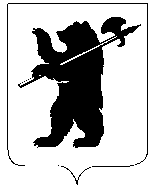 ДЕПАРТАМЕНТ ОБРАЗОВАНИЯМЭРИИ ГОРОДА ЯРОСЛАВЛЯПРИКАЗДЕПАРТАМЕНТ ОБРАЗОВАНИЯМЭРИИ ГОРОДА ЯРОСЛАВЛЯПРИКАЗДЕПАРТАМЕНТ ОБРАЗОВАНИЯМЭРИИ ГОРОДА ЯРОСЛАВЛЯПРИКАЗ25.12.202325.12.2023№ 01-05/1249О проведении ежегодной олимпиады младших школьников в 2023/2024 учебном  годуФИО участниковбаллместоФИО201-3ФИО201-3ФИО201-3ФИО194ФИО185….…..….№ п/пФамилия  ИмяОтчествоКлассПрограмма обученияФИО педагогаРезультат участия в школьном этапе (кол-во баллов)МестоСтатус участника (победитель   /призер)Допуск врача123ПредметДата проведенияВремя начала олимпиадыОкружающий мир5 марта09-00Математика 12 марта09-00Английский язык19 марта09-00Русский язык и литературное чтение26 марта09-00 РайонМесто проведения олимпиадыРезервное место проведения олимпиады в случае возникновения чрезвычайной ситуации, форс-мажорных ситуацийДзержинский районмуниципальное общеобразовательное учреждение «Средняя школа № 5 им. О.А. Варенцовой»муниципальное общеобразовательное учреждение «Средняя школа № 10»Заволжский районмуниципальное общеобразовательное учреждение «Средняя школа № 83»муниципальное общеобразовательное учреждение «Средняя школа № 84 с углубленным изучением английского языка»Кировский районмуниципальное общеобразовательное учреждение «Средняя школа № 25 имени Александра Сивагина»муниципальное общеобразовательное учреждение «Средняя школа № 1»Красноперекопский и Фрунзенский районымуниципальное общеобразовательное учреждение «Санаторная школа-интернат № 6»муниципальное общеобразовательное учреждение «Средняя школа № 13»Ленинский районмуниципальное общеобразовательное учреждение «Средняя школа № 3 имени Олега Васильевича Изотова»муниципальное общеобразовательное учреждение «Средняя школа № 76»№ п/пФИОдолжностьОУТараскин Александр ВикторовичучительМОУ «Средняя школа №1»Гаращук Светлана ВикторовнаучительМОУ «Средняя школа № 3 имени Олега Васильевича Изотова»Белова Елена Александровназаместитель директора МОУ «Средняя школа № 3 имени Олега Васильевича Изотова»Блатова Светлана ВасильевнаучительМОУ «Средняя школа № 3 имени Олега Васильевича Изотова»Красавина Тамара НиколаевнаучительМОУ «Средняя школа № 3 имени Олега Васильевича Изотова»Камбурлеева Юлия Дмитриевназаместитель директораМОУ «Средняя школа № 5 им. О.А. Варенцовой»Кузнецова Яна Владимировназаместитель директораМОУ «Средняя школа № 5 им. О.А. Варенцовой»Смирнова Ольга МихайловнаучительМОУ «Средняя школа № 5 им. О.А. Варенцовой»Рыбакова Оксана ВасильевнаучительМОУ «Средняя школа № 5 им. О.А. Варенцовой»Карпова Татьяна Геннадьевназаместитель директораМОУ «Санаторная школа-интернат № 6»Иванова Татьяна ЕвгеньевнаучительМОУ «Санаторная школа-интернат № 6»Волкова Ирина ПавловнаучительМОУ «Санаторная школа-интернат № 6»Егорова Яна АндреевнаучительМОУ «Санаторная школа-интернат № 6»Исакова Надежда НиколаевнаучительМОУ «Санаторная школа-интернат № 6»Тетерина Анна ВладимировнаучительМОУ «Санаторная школа-интернат № 6»Якимова Светлана АлександровнаучительМОУ «Санаторная школа-интернат № 6»Перепелкина Ольга ВладимировнаучительМОУ «Санаторная школа-интернат № 6»Кузьмина Инна Николаевназаместитель директораМОУ «Средняя школа № 10»Яковлева Екатерина Анатольевназаместитель директораМОУ «Средняя школа № 10»Артемьева Наталья НиколаевнаучительМОУ «Средняя школа № 10»Гусева Янина Анатольевнаучитель МОУ «Средняя школа № 10»Таврова Оксана
Алексеевна
заместительдиректора МОУ «Средняя школа № 13»Дудникова ТатьянаВячеславовна учительМОУ «Средняя школа № 13»Шагина СветланаГеннадьевна учительМОУ «Средняя школа № 13»Шалухина ИринаВикторовна учительМОУ «Средняя школа № 13»Шкирев Яков Романовичзаместитель директораМОУ «Средняя школа № 25 имени Александра Сивагина»Сизова Наталья БорисовнаучительМОУ «Средняя школа № 25 имени Александра Сивагина»Громова Юлия АлексеевнаучительМОУ «Средняя школа № 25 имени Александра Сивагина»Лихачева Ирина АлександровнаучительМОУ «Средняя школа № 25 имени Александра Сивагина»Опехтина Анастасия ВладимировнаучительМОУ «Средняя школа № 25 имени Александра Сивагина»Найбич Вера Викторовназаместитель директора МОУ «Средняя школа № 76»Халтурина Светлана ВикторовнаучительМОУ «Средняя школа № 76»Вирт Наталия Владимировнаучитель МОУ «Средняя школа № 76»Лебедева Елена Юрьевназаместитель директораМОУ «Средняя школа № 83»Маленева Лариса ЮрьевнаучительМОУ «Средняя школа № 83»Воронцова Ксения АлександровнаучительМОУ «Средняя школа № 83»Копылова Элина ВладимировнаучительМОУ «Средняя школа № 83»Емелина Наталья ВитальевнаучительМОУ «Средняя школа № 83»Лосева Наталья ВладимировнаучительМОУ «Средняя школа № 83»Секарева ДинараИнтигам кызыучительМОУ «Средняя школа № 83»Базанова Екатерина АндреевнаучительМОУ «Средняя школа № 83»Лапина Наталия ОлеговнаучительМОУ  «Средняя школа № 84 с углубленным изучением английского языка»Белавина Татьяна ВладимировнаучительМОУ  «Средняя школа № 84 с углубленным изучением английского языка»Румянцева Любовь Львовна   учительМОУ  «Средняя школа № 84 с углубленным изучением английского языка»Оборина Светлана СергеевнаучительМОУ  «Средняя школа № 84 с углубленным изучением английского языка»Мухарамова Анастасия СергеевнаучительМОУ  «Средняя школа № 84 с углубленным изучением английского языка»Кокорева Ольга СергеевнаучительМОУ  «Средняя школа № 84 с углубленным изучением английского языка»Каталова Вера ЮрьевнаучительМОУ  «Средняя школа № 84 с углубленным изучением английского языка»Аграшина Марина АлексеевнаучительМОУ  «Средняя школа № 84 с углубленным изучением английского языка»ПредметДата проведения олимпиадыМесто работы жюриСроки работы жюриВремя начала проверкиОкружающий мир05.03.2024МОУ СШ № 4905.03.202415-00Математика 12.03.2024МОУ СШ № 4912.03.202415-00Английский язык19.03.2024МОУ «ГЦРО» (ул. Республиканская, 49)20.03.20249-00Русский язык и литературное чтение26.03.2024МОУ СШ № 4926.02.202415-00